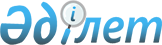 О внесении изменения и дополнений в постановление Правительства Республики Казахстан от 8 июня 2012 года № 762 "О создании контрольно-пропускного пункта в казахстанской части Международного центра приграничного сотрудничества "Хоргос"Постановление Правительства Республики Казахстан от 1 октября 2016 года № 565

      Правительство Республики Казахстан ПОСТАНОВЛЯЕТ:



      1. Внести в постановление Правительства Республики Казахстан от 8 июня 2012 года № 762 "О создании контрольно-пропускного пункта в казахстанской части Международного центра приграничного сотрудничества "Хоргос" (САПП Республики Казахстан, 2012 г., № 55, ст. 758) следующие изменение и дополнения:



      преамбулу изложить в следующей редакции:



      "В соответствии со статьей 5 Соглашения между Правительством Республики Казахстан и Правительством Китайской Народной Республики от 4 июля 2005 года о регулировании деятельности Международного центра приграничного сотрудничества "Хоргос", статьями 243, 248 и 254 Кодекса Республики Казахстан от 30 июня 2010 года "О таможенном деле в Республике Казахстан" Правительство Республики Казахстан ПОСТАНОВЛЯЕТ:";



      дополнить пунктами 1-1 и 1-2 следующего содержания:



      "1-1. Территорию контрольно-пропускного пункта в казахстанской части Международного центра приграничного сотрудничества "Хоргос" определить местом перемещения товаров через таможенную границу Евразийского экономического союза.



      1-2. Прибытие товаров с китайской части на казахстанскую часть Международного центра приграничного сотрудничества "Хоргос" и убытие товаров с казахстанской части на китайскую часть Международного центра приграничного сотрудничества "Хоргос" осуществляются через специальный переход, не являющийся местом прибытия товаров на таможенную территорию Евразийского экономического союза и местом убытия товаров с таможенной территории Евразийского экономического союза.".



      2. Министерству финансов Республики Казахстан совместно с заинтересованными государственными органами принять меры, вытекающие из настоящего постановления.



      3. Настоящее постановление вводится в действие со дня его подписания и подлежит официальному опубликованию.

 
					© 2012. РГП на ПХВ «Институт законодательства и правовой информации Республики Казахстан» Министерства юстиции Республики Казахстан
				Премьер-Министр

Республики КазахстанБ. Сагинтаев